Hier sind eine Reihe von Verständnisfragen zum Film ...                                       Name:_________________________eimehC ein nokixeL (Rückwärts lesen!) - -  AK #Kappenberg Chemie-2:49 minWie geht man bei diesem Speziallexikon vor, um sich zu informieren?Hinweis: Häufig findet man im Erläuterungstext weitere Links (blau eingefärbt und unterstrichen), evtl. auch zu Wikipedia!AKKappenbergFilm zur App:
nokixeleimehC (=Chemielexikon) BegriffeX053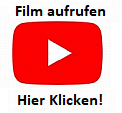 